Come and Sing!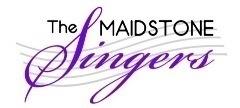 Schubert ‘Mass in G Major’& Chilcott ‘A Little Jazz Mass’ with The Maidstone Singers and members of TMS SinfoniaConductor: Kathryn RidgewaySaturday 7th May 2022St Martin’s Church,Northumberland Road, Maidstone ME15 7LPRehearsal & performance £15.00 including tea2.30: Doors open for registration & collecting music (scores for hire £2.00 each)3.00: Rehearsal starts4.15: Break for tea4.30: Rehearsal continues5.30: Break for tea (provided)6.30: Performance (dress informal).Admission £5.00 - invite your family and friends.Please complete the attached form and return it together with your payment to:Marilyn Scott, 73 Ashford Road, Maidstone ME14 4BSTel: 01622 737916 Mob: 07901 885888 Email: marilynrscott73@gmail.com 